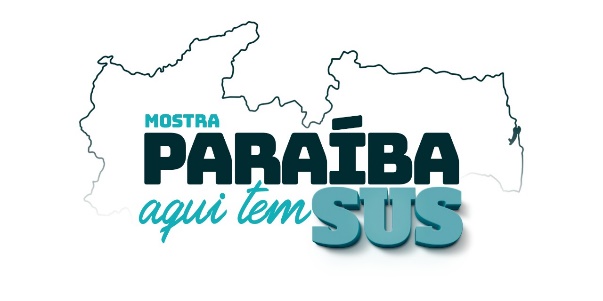 I MOSTRA PARAÍBA AQUI TEM SUSConselhos de secretarias Municipais de Saúde da ParaíbaANEXO 1 – FICHA DE INSCRIÇÃOIDENTIFICAÇÃO:TEMÁTICA E CATEGORIA: (MARCAR X)INFORMAÇÕES GERAIS SOBRE A EXPERIÊNCIADESCRIÇÃO/RESUMO DA EXPERIÊNCIAANEXO 2 - ORIENTAÇÕES PARA PREENCHIMENTO DO ANEXO 1TÍTULO:O título é a primeira credencial do trabalho a ser apresentado. Importante que seja claro, conciso e que informe o objeto/tema da experiência. O título poderá conter até 180 caracteres (com espaços).APRESENTAÇÃO/INTRODUÇÃO/JUSTIFICATIVA:Esse item deve conter um breve enunciado sobre a questão/problema que a experiência abordou, a caracterização do mesmo (incluir local, período e população alvo) e a motivação que fez com que fosse abordado no projeto. O texto poderá conter até 1000 caracteres (com espaços).OBJETIVOS:Objetivo geral: enunciado curto, no infinitivo, que dialoga/responde à questão central do projeto e representa o ponto de partida para todo o planejamento da experiência. Objetivos específicos, se for o caso, devem dialogar com as questões acessórias do projeto, sejam desagregações do objetivo central da experiência ou contribuições potenciais da experiência (por quê? para quê? da pesquisa). Deve conter entre 100 a 300 caracteres (com espaços).METODOLOGIA:Apresenta de forma clara e concisa a estratégia institucional, o desenho e as fontes, instrumentos e recursos utilizados na experiência. Texto com 200 a 750 caracteres (com espaços).RESULTADOS:Apresenta os principais resultados da experiência. Texto com 200 a 750 caracteres, com espaço, sem inserir tabelas, gráficos ou gravuras)CONCLUSÃO/OBSERVAÇÕES/CONSIDERAÇÕES:O texto final deve fazer uma síntese que responda aos objetivos da experiência e recomendações. Texto com 200 a 500 caracteres, com espaço. O texto deverá ser em Fonte Time News Roman, fonte 12.ANEXO 3 – TEMÁTICAS E CATEGORIAS – MODALIDADE 1Experiências das Equipes de trabalhadores do município (Saúde da Família, Núcleos de Apoio à Saúde da Família, Unidades Municipais de Saúde, unidades gestoras do nível central, etc.) realizadas com sucesso nos respectivos territórios.ANEXO 4 – TEMÁTICAS E CATEGORIAS – MODALIDADE 2Experiências de atuação da gestão municipal de forma cooperada, por consórcios ou outros meios, realizadas com sucesso na execução conjunta de ações e serviços de saúde e cumprimento da diretriz constitucional de regionalização e hierarquização da rede de serviços.ANEXO 5 – TEMÁTICAS E CATEGORIAS – MODALIDADE 3Experiências dos Cosems nas ações desenvolvidas no apoio à gestão, colaboração especializada e cooperação aos municípios de seus respectivos territórios, incluindo também parcerias com as SES e NEMS.ANEXO 6 - TERMO DE AUTORIZAÇÃO DE USO DE IMAGEMEu, 	,	nacionalidade 	, estado civil 	, portador da Cédula de identidade RG nº 	,	inscrito	no	CPF/MF	sob	nº	 	,	residente	à 	, AUTORIZO o uso de minha imagem em todo e qualquer material, entre os quais vídeos, fotos, apresentações e publicações, referentes à apresentação da experiência (título)   	 	   pela (especificar a secretaria municipal de saúde, SES-DF, etc.)  		 	 na 16ª “Mostra Brasil aqui tem SUS” – 2019 que será realizada pelo Conasems durante o XXXV Congresso de Secretarias Municipais de Saúde, entre 2 e 5 de julho de 2019, em Brasília DF.A presente autorização é concedida a título gratuito, abrangendo o uso da imagem acima mencionada, inclusive em período posterior à realização da 16ª “Mostra Brasil aqui tem SUS” – edição 2019, desde que presente a finalidade de divulgação e difusão da experiência acima mencionada.Por esta ser a expressão da minha vontade declaro que autorizo o uso acima descrito sem que nada haja a ser reclamado a título de direitos conexos à minha imagem e assino a presente autorização em 02 vias de igual teor e forma. 	, 	de 	de 2019.(Assinatura)Nome:Telefone para contato:MUNICÍPIO:MUNICÍPIO:UF:REGIÃO:REGIÃO:NNNECOSSEGESTOR (A):GESTOR (A):GESTOR (A):GESTOR (A):GESTOR (A):GESTOR (A):GESTOR (A):GESTOR (A):GESTOR (A):GESTOR (A):GESTOR (A):AUTOR PRINCIPAL: NOME COMPLETOAUTOR PRINCIPAL: NOME COMPLETOAUTOR PRINCIPAL: NOME COMPLETOAUTOR PRINCIPAL: NOME COMPLETOAUTOR PRINCIPAL: NOME COMPLETOAUTOR PRINCIPAL: NOME COMPLETOCONTATO	DO	AUTOR PRINCIPAL:E-MAIL: TELEFONE:CONTATO	DO	AUTOR PRINCIPAL:E-MAIL: TELEFONE:CONTATO	DO	AUTOR PRINCIPAL:E-MAIL: TELEFONE:CONTATO	DO	AUTOR PRINCIPAL:E-MAIL: TELEFONE:CONTATO	DO	AUTOR PRINCIPAL:E-MAIL: TELEFONE:ENDEREÇO COMPLETO DO AUTOR PRINCIPAL:ENDEREÇO COMPLETO DO AUTOR PRINCIPAL:ENDEREÇO COMPLETO DO AUTOR PRINCIPAL:ENDEREÇO COMPLETO DO AUTOR PRINCIPAL:ENDEREÇO COMPLETO DO AUTOR PRINCIPAL:ENDEREÇO COMPLETO DO AUTOR PRINCIPAL:ENDEREÇO COMPLETO DO AUTOR PRINCIPAL:ENDEREÇO COMPLETO DO AUTOR PRINCIPAL:ENDEREÇO COMPLETO DO AUTOR PRINCIPAL:ENDEREÇO COMPLETO DO AUTOR PRINCIPAL:ENDEREÇO COMPLETO DO AUTOR PRINCIPAL:OUTROS AUTORES: (MÁXIMO 5) – NOME COMPLETOOUTROS AUTORES: (MÁXIMO 5) – NOME COMPLETOOUTROS AUTORES: (MÁXIMO 5) – NOME COMPLETOOUTROS AUTORES: (MÁXIMO 5) – NOME COMPLETOOUTROS AUTORES: (MÁXIMO 5) – NOME COMPLETOOUTROS AUTORES: (MÁXIMO 5) – NOME COMPLETOOUTROS AUTORES: (MÁXIMO 5) – NOME COMPLETOOUTROS AUTORES: (MÁXIMO 5) – NOME COMPLETOOUTROS AUTORES: (MÁXIMO 5) – NOME COMPLETOOUTROS AUTORES: (MÁXIMO 5) – NOME COMPLETOOUTROS AUTORES: (MÁXIMO 5) – NOME COMPLETONOME   DO   RESPONSÁVEL   PELA   APRESENTAÇÃO   DO   TRABALHO	– NOME COMPLETO e CPFNOME   DO   RESPONSÁVEL   PELA   APRESENTAÇÃO   DO   TRABALHO	– NOME COMPLETO e CPFNOME   DO   RESPONSÁVEL   PELA   APRESENTAÇÃO   DO   TRABALHO	– NOME COMPLETO e CPFNOME   DO   RESPONSÁVEL   PELA   APRESENTAÇÃO   DO   TRABALHO	– NOME COMPLETO e CPFNOME   DO   RESPONSÁVEL   PELA   APRESENTAÇÃO   DO   TRABALHO	– NOME COMPLETO e CPFNOME   DO   RESPONSÁVEL   PELA   APRESENTAÇÃO   DO   TRABALHO	– NOME COMPLETO e CPFNOME   DO   RESPONSÁVEL   PELA   APRESENTAÇÃO   DO   TRABALHO	– NOME COMPLETO e CPFNOME   DO   RESPONSÁVEL   PELA   APRESENTAÇÃO   DO   TRABALHO	– NOME COMPLETO e CPFNOME   DO   RESPONSÁVEL   PELA   APRESENTAÇÃO   DO   TRABALHO	– NOME COMPLETO e CPFNOME   DO   RESPONSÁVEL   PELA   APRESENTAÇÃO   DO   TRABALHO	– NOME COMPLETO e CPFNOME   DO   RESPONSÁVEL   PELA   APRESENTAÇÃO   DO   TRABALHO	– NOME COMPLETO e CPFMODALIDADE DE INSCRIÇÃO: (MARCAR X)MODALIDADE DE INSCRIÇÃO: (MARCAR X)MODALIDADE DE INSCRIÇÃO: (MARCAR X)MODALIDADE DE INSCRIÇÃO: (MARCAR X)MODALIDADE DE INSCRIÇÃO: (MARCAR X)MODALIDADE DE INSCRIÇÃO: (MARCAR X)MODALIDADE DE INSCRIÇÃO: (MARCAR X)MODALIDADE DE INSCRIÇÃO: (MARCAR X)MODALIDADE DE INSCRIÇÃO: (MARCAR X)MODALIDADE DE INSCRIÇÃO: (MARCAR X)MODALIDADE DE INSCRIÇÃO: (MARCAR X)1 - Experiências das Equipes de Saúde da Família,	NASF, Unidades Municipais de Saúde, realizadas com sucesso		nosrespectivos territórios.2 - Experiências de atuação da gestão municipal de forma cooperada, por consórcios ou outros meios, realizadas com sucesso na execução conjunta de ações e serviços de saúde e cumprimento da diretriz constitucional	deregionalização	e hierarquização da rede de serviços.2 - Experiências de atuação da gestão municipal de forma cooperada, por consórcios ou outros meios, realizadas com sucesso na execução conjunta de ações e serviços de saúde e cumprimento da diretriz constitucional	deregionalização	e hierarquização da rede de serviços.2 - Experiências de atuação da gestão municipal de forma cooperada, por consórcios ou outros meios, realizadas com sucesso na execução conjunta de ações e serviços de saúde e cumprimento da diretriz constitucional	deregionalização	e hierarquização da rede de serviços.3 – Experiências do Cosems em ações desenvolvidas na gestão e sua abrangência, colaboração especializada e cooperação aos municípios de seus respectivos territórios implementadas ou não pelos apoiadores do  Projeto Rede colaborativa, incluindo também parcerias com as SES e os NEMS.3 – Experiências do Cosems em ações desenvolvidas na gestão e sua abrangência, colaboração especializada e cooperação aos municípios de seus respectivos territórios implementadas ou não pelos apoiadores do  Projeto Rede colaborativa, incluindo também parcerias com as SES e os NEMS.3 – Experiências do Cosems em ações desenvolvidas na gestão e sua abrangência, colaboração especializada e cooperação aos municípios de seus respectivos territórios implementadas ou não pelos apoiadores do  Projeto Rede colaborativa, incluindo também parcerias com as SES e os NEMS.3 – Experiências do Cosems em ações desenvolvidas na gestão e sua abrangência, colaboração especializada e cooperação aos municípios de seus respectivos territórios implementadas ou não pelos apoiadores do  Projeto Rede colaborativa, incluindo também parcerias com as SES e os NEMS.3 – Experiências do Cosems em ações desenvolvidas na gestão e sua abrangência, colaboração especializada e cooperação aos municípios de seus respectivos territórios implementadas ou não pelos apoiadores do  Projeto Rede colaborativa, incluindo também parcerias com as SES e os NEMS.3 – Experiências do Cosems em ações desenvolvidas na gestão e sua abrangência, colaboração especializada e cooperação aos municípios de seus respectivos territórios implementadas ou não pelos apoiadores do  Projeto Rede colaborativa, incluindo também parcerias com as SES e os NEMS.3 – Experiências do Cosems em ações desenvolvidas na gestão e sua abrangência, colaboração especializada e cooperação aos municípios de seus respectivos territórios implementadas ou não pelos apoiadores do  Projeto Rede colaborativa, incluindo também parcerias com as SES e os NEMS.MODALIDADE 1MODALIDADE 1MODALIDADE 1MODALIDADE 1MODALIDADE 1MODALIDADE 1MODALIDADE 1MODALIDADE 1MODALIDADE 1MODALIDADE 11- SUSPLANEJAMENTOLOCALDO1.A1.B1.C2-	PARTICIPAÇÃO COMUNIDADE NA SAÚDEDA2.A2.B3-	FINANCIAMENTO	E MUNICIPAL DE SAÚDEFUNDO3.A4-	GESTÃO DO TRABALHO E DA EDUCAÇÃO NA SAÚDE4-	GESTÃO DO TRABALHO E DA EDUCAÇÃO NA SAÚDE4.A4.B5-	JUDICIALIZAÇÃO	DA NO MUNICÍPIOSAÚDE5.A5.B6-	ATENÇÃO BÁSICA6-	ATENÇÃO BÁSICA6.A6.B6.C6.D6.E6.F7-	VIGILÂNCIA EM SAÚDE NO MUNICÍPIO7-	VIGILÂNCIA EM SAÚDE NO MUNICÍPIO7.A7.B7.C8-	REGULAÇÃO	DO	SUS	NO MUNICÍPIO8-	REGULAÇÃO	DO	SUS	NO MUNICÍPIO8.A8.BMODALIDADE 2MODALIDADE 2MODALIDADE 2MODALIDADE 2MODALIDADE 2MODALIDADE 2MODALIDADE 2MODALIDADE 21- GOVERNANÇA REGIONAL1- GOVERNANÇA REGIONAL1.A1.B2- COOPERAÇÃO INTERFEDERATIVA REGIONALIZAÇÃO HIERARQUIZAÇÃOPARAE2.AMODALIDADE 3MODALIDADE 3MODALIDADE 3MODALIDADE 3MODALIDADE 3MODALIDADE 3MODALIDADE 31- LINHAS DE AÇÃO DO COSEMS1.A1.B1.CTÍTULO DA EXPERIÊNCIA: 180 CARACTERESTÍTULO DA EXPERIÊNCIA: 180 CARACTERESMODALIDADE: TEMÁTICA:CATEGORIA:APRESENTAÇÃO/INTRODUÇÃO/JUSTIFICATIVA : 1000 CARACTERESOBJETIVOS: 100 a 300 CARACTERESMETODOLOGIA: 200 a 750 CARACTERESMETODOLOGIA: 200 a 750 CARACTERESMETODOLOGIA: 200 a 750 CARACTERESMETODOLOGIA: 200 a 750 CARACTERESMETODOLOGIA: 200 a 750 CARACTERESMETODOLOGIA: 200 a 750 CARACTERESMETODOLOGIA: 200 a 750 CARACTERESRESULTADOS: 200 a 750 CARACTERESRESULTADOS: 200 a 750 CARACTERESRESULTADOS: 200 a 750 CARACTERESRESULTADOS: 200 a 750 CARACTERESRESULTADOS: 200 a 750 CARACTERESRESULTADOS: 200 a 750 CARACTERESRESULTADOS: 200 a 750 CARACTERESCONCLUSÃO/OBSERVAÇÕES/CONSIDERAÇÕES:CONCLUSÃO/OBSERVAÇÕES/CONSIDERAÇÕES:200a500 CARACTERES500 CARACTERES500 CARACTERESDeclaro serem verdadeiras as informações prestadas.Declaro serem verdadeiras as informações prestadas.Declaro serem verdadeiras as informações prestadas.Declaro serem verdadeiras as informações prestadas.Declaro serem verdadeiras as informações prestadas.Declaro serem verdadeiras as informações prestadas.Declaro serem verdadeiras as informações prestadas.NOME COMPLETO E CPF DO RESPONSÁVEL PELA INSCRIÇÃO DO TRABALHO:NOME COMPLETO E CPF DO RESPONSÁVEL PELA INSCRIÇÃO DO TRABALHO:NOME COMPLETO E CPF DO RESPONSÁVEL PELA INSCRIÇÃO DO TRABALHO:NOME COMPLETO E CPF DO RESPONSÁVEL PELA INSCRIÇÃO DO TRABALHO:COSEMS ( SES-DF ()) UF 	CARGO:ÓRGÃO VINCULADO:DATA:DATA:DATA:DATA:DATA:DATA:TEMÁTICA	CATEGORIATEMÁTICA	CATEGORIAESPECIFICAÇÃO DE RELATO1-PLANEJAMENTO LOCAL DO SUS1.A – FERRAMENTAS DO PLANEJAMENTO DA SAÚDEInclui relatos sobre práticas na elaboração e acompanhamento dos Instrumentos:Plano Municipal de Saúde / Relatório Anual de Gestão (RAG) / Programação Anual de Saúde (PAS) / Relatório Detalhado do Quadrimestre Anterior (RDQA).Experiências nos processos de acompanhamento, análises de resultado e execução do planejamento e seus instrumentos.1-PLANEJAMENTO LOCAL DO SUS1.B – INSTÂNCIAS DECISÓRIAS E PLANEJAMENTO REGIONAL GOVERNANÇA E REGIONALIZAÇÃOInclui relatos sobre práticas da organização das referências e os processos de pactuação:Experiências em processos de contratualização de serviços de saúde, integração regional e adequação dos limites geográficos.Experiências de participação na CIR e processos decisórios. Experiências com práticas de participação na regionalização. Monitoramento regional da Rede de Atenção.Informatização:	E-saúde	–	informações	que	resultem	no monitoramento e tomada de decisões.1-PLANEJAMENTO LOCAL DO SUS1.C – REDE DE ATENÇÃO COM FOCO NO CUIDADO DAS PESSOASInclui relatos sobre a construção da RASExperiências com estratégias de diagnóstico e governança, nas discussões de ofertas de serviços e resolutividade regional.Experiências nas pactuações e na definição das portas de entrada, fluxos e referências e contra-referências.Experiências	na	organização	do	Transporte	SanitárioExperiências da AB como ordenadora da rede.Experiências com a programação e acompanhamento das ações e serviços de saúde no território e na região.2- PARTICIPAÇÃO DA COMUNIDADE NA SAÚDE2.A – CONSELHOS DE SAÚDEInclui relatos sobre experiências de organização e funcionamento do Conselho Municipal de Saúde e Conselhos Locais de Saúde:Experiências de estímulo ao protagonismo e mobilização de lideranças e movimentos sociais.Envolvimento da comunidade nas discussões da saúde. Experiências em Educação Popular em Saúde.2- PARTICIPAÇÃO DA COMUNIDADE NA SAÚDE2.B - CONFERÊNCIAS DE SAÚDEInclui relatos sobre experiências de organização e realização:Conferência Municipal de Saúde. Pré-conferências de Saúde.Conferências Regionais de Saúde.3- FINANCIAMENTO E O FUNDO MUNICIPAL DE SAÚDE3.A – FUNDO DE SAÚDEInclui relatos de experiências sobre a organização e funcionamento do Fundo Municipal de Saúde:Planejamento e execução orçamentária. Gestão dos recursos financeiros.Acompanhamento e análise dos sistemas: FNS; SIOPS; BPS; HÓRUS etc.Alocação de recursos: planejamento e respectivas análises. Práticas de acompanhamento e elaboração dos instrumentos: Plano Plurianual (PPA) / Lei de Diretrizes orçamentárias (LDO) / Lei Orçamentária Anual (LOA).Experiências em gestão de custos em saúde.Experiências sobre gastos em ações e serviços públicos de saúde.4- GESTÃO DO TRABALHO E DA EDUCAÇÃO NA SAÚDE4.A – GESTÃO DO TRABALHO EM SAÚDEInclui relatos sobre experiências dos processos de gestão do trabalho nas Secretarias Municipais de SaúdeExperiências abordando questões como planos de cargos, carreira e salários; a implantação de mesas de negociação; o planejamento dos processos gerenciais e da estrutura organizacional do setor de gestão do trabalho nas SMS, a formulação e a implementação de programas de qualificação e capacitação, incentivo e vínculo dos profissionais.Experiências sobre relações de trabalho a partir da participação do trabalhador na gestão da saúde no território e o resultado para a efetividade e eficiência do Sistema Único de Saúde (SUS).Experiências da gestão com a participação do trabalhador como sujeito e agente transformador de seu ambiente e das ações nos processos de trabalho: na organização da assistência à saúde; naorganização do cuidado.4- GESTÃO DO TRABALHO E DA EDUCAÇÃO NA SAÚDE4.B – GESTÃO DA EDUCAÇÃO NA SAÚDEInclui relatos sobre experiências na educação na saúde e formação de profissionais de saúde com ênfase na mudança das práticas dos profissionais e do trabalho das Equipes, no desenvolvimento das ações de saúde:Experiências em Educação Permanente em Saúde como ferramenta para a reflexão crítica sobre a prática cotidiana dos serviços de saúde, visando mudanças nas relações, nos processos, nos atos de saúde e nas pessoas.Experiências na construção de propostas de capacitação, sensibilização, treinamentos e outras intervenções visando a formação dos gestores, trabalhadores e usuários do SUS. Experiências na implementação de ações com foco nos profissionais do SUS: Educação Permanente / Telessaúde / UNA- SUS / Mudança na Graduação / PET-Saúde / Pós-Graduação: Residências, Mestrado Profissional, Doutorado e Pós-Doutorado (Ensino na Saúde) / Educação Profissional / RET-SUS. Experiências na discussão de diagnóstico, planejamento e implantação do COAPES – Contrato Organizativo de Ação PúblicaEnsino-Saúde de acordo com as necessidades locorregionais.5- JUDICIALIZAÇÃO DA SAÚDE NO MUNICIPIO5.A–ADMINISTRAÇÃO PÚBLICAInclui relatos sobre processos e procedimentos legais de organização administrativa do sistema local de saúde: Processos licitatórios / registro de preços / administração de pessoal / terceirização.5- JUDICIALIZAÇÃO DA SAÚDE NO MUNICIPIO5.B –JUDICIALIZAÇÃO DA SAÚDEInclui relatos sobre Processos locais de organização do município frente a judicialização:Experiências de núcleos de apoio técnico e de análise das demandas judicias.Experiências e arranjos de cooperação com o Sistema de Justiça, inclusive pré-processuais para a prevenção da judicialização.Experiências de manejo da judicialização no âmbito municipal que conduziram a redução do número de demandas judiciais.6.ATENÇÃO BÁSICA6.A ORGANIZAÇÃO DA ABInclui relatos sobre a organização da AB no município:Porta de entrada. Acesso.Território - Diagnóstico local e Cenários. Programas implantados e/ou implementados. Avaliação , Monitoramento e Qualificação da AB.6.B ACOLHIMENTOInclui relatos sobre ações e atividades de acolhimento e aproximação dos serviços de saúde e usuário. Atuação das Equipes, Profissionais de saúde:Experiências do acolhimento contextualizado na gestão dos processos de trabalho das Equipes da Atenção Básica.Experiências em ofertas de abordagem de situações comuns da demanda espontânea, utilizando-se do saber clínico, epidemiológico e da subjetividade, por meio do olhar para riscos e vulnerabilidades.Experiências na articulação de diversas tecnologias disponibilizadas na AB, na construção de capacidade de identificar/compreender	as	variadas demandas/problemas/necessidades de saúde e de intervir nessas situações de forma resolutiva e abrangente.Experiências nas Ações de Saúde em áreas remotas – especificidades regionais.6.C - PROMOÇÃO DA SAÚDEAções de promoção da saúde (comunidade / domicílio): Experiências em ações de promoção e prevenção voltadas para grupos familiares em seus domicílios, nos territórios, vinculados ou não a demandas específicas.Experiência de promoção da equidade e garantia de acesso à saúde de grupos historicamente excluídos: populações em situação de rua, negra, ciganos, quilombolas, indígenas, LGBT, campo, floresta e águas entre outros.Experiências com ações e metodologias de planejamento das estratégias intersetoriais visando a melhoria da qualidade de vidadas comunidades.6.D INTEGRAÇÃO AB E VIGILÂNCIA EM SAÚDEInclui relatos das ações articuladas de intervenção nas situações de agravos, envolvimento da comunidade e parceriasExperiências sobre práticas e processos de integração de territórios.Experiências no processo de territorialização compreendido como uma das ferramentas básicas da vigilância em saúde.Experiências de utilização de recursos humanos e de recursos de custeio das ações em vigilância.Experiências na constituição de equipes locais unificadas e integradas nas ações de vigilância.Experiências com ações integradas com Atenção Básica no Controle de endemias e combate a vetores.Experiências de análise e planejamento.Experiências na concepção de processo de trabalho em equipe, em articulação entre as experiências dos vários setores.Experiências na flexibilização e organização dos trabalhos, facilitando a intersetorialidade e a participação de distintos atores sociais.Experiências de gestão do plano de operações nas intervenções, abrindo espaços para mudança nas práticas institucionais e administrativas.6.E GESTÃO DA ABInclui relatos de experiências sobre as práticas de implementação da AB:Experiências na gestão administrativa e financeira com foco na realidade das UBS e seus territórios.Experiências em ações comunicativas entre dirigentes, técnicos e usuários dos serviços visando a democratização das relações e otimizando resultados.Experiências com política intersetorial e processos em lidar com a vulnerabilidade social.Gerente de Unidade. Gerente de Território da AB.Estratégias de atenção na articulação dos territórios: parcerias, pontos de apoio, HPP, UPA, Atenção Domiciliar etc.Experiências de regulação sob controle da AB: atenção especializada, apoio diagnóstico e atenção hospitalar.Experiências de ordenamento da rede de saúde e da coordenação do cuidado: matriciamento / integração com NASF.6.F GESTÃO DA ASSISTÊNCIA FARMACÊUTICAInclui relatos sobre experiências na organização da assistência farmacêutica no município:Experiências em avaliação, incorporação e exclusão de tecnologias em saúde.Experiências no planejamento e análises de Componentes: Estratégico / Especializado.Experiência na qualificação e estrutura local / Qualifar.Experiência no financiamento compartilhado para: aquisição de medicamentos / equipamentos e mobiliário.Experiência de Programação / Distribuição e Dispensação. Experiência na Educação continuada e permanente vinculada àatenção básica / matriciamento / Integração AB – Gestão da Clínica.7. VIGILÂNCIA EM SAÚDE NO MUNICÍPIO7.A VIGILÂNCIA EPIDEMIOLÓGICAInclui relatos sobre promoção das ações de controle: Experiências na Coleta e processamento de dados.Experiências na análise dos dados, avaliação e divulgação. Experiências com recomendações de medidas, intervenções e discussão com as Equipes de Saúde e Comunidade.Experiências no enfrentamento adequado dos principais problemas e desafios da gestão local de saúde.Experiências nas análises sobre a situação de saúde e de seus determinantes e condicionantes.Experiências	na	capacitação	das	equipes	de	saúde	no aperfeiçoamento da produção de informações, conhecimentos e evidências, no sentido de qualificação da gestão do SUS. Experiências com a alimentação dos sistemas de informação.Experiências com a Rede de frio, ações de imunização e articulação com a AB.Experiências em emergências de saúde pública.7. VIGILÂNCIA EM SAÚDE NO MUNICÍPIO7.B – VIGILÂNCIA AMBIENTALInclui relatos sobre a implantação e implementação de ações de vigilância ambiental:Experiências no monitoramento da qualidade da água e ar. Ações de controle de zoonoses.Ações de controle de vetores.7.C – VIGILÂNCIA SANITÁRIAInclui relatos sobre ações da VISA no município:Experiências de educação em saúde. Experiências na fiscalização, Implantação de Código Sanitário.Experiências nas ações da VISA integradas com Atenção Básica. Experiências nas ações integradas das vigilâncias.Experiências da Gestão da descentralização das ações da VISA, vinculado às normativas do Sistema Nacional de Vigilância SanitáriaExperiências nas Ações de Saúde do Trabalhador, Rede de serviços sentinela, articulação e integração de ações com AB. Experiências sobre práticas de rastreamento da distribuição de produtos, incluindo medicamentos.Experiências em emergências de saúde pública.8. REGULAÇÃO DO SUS NO MUNICIPIO8.A – SISTEMA MUNICIPAL8.A – SISTEMA MUNICIPALInclui relatos sobre implantação e implementação de ações sobre a auto regulação no território:Experiências na Regulamentação, controle e fiscalização sobre produtores de bens e serviços de saúde públicos e privados.Experiências no acompanhamento e avaliação sobre as ações finais da atenção à saúde: qualidade, humanização, resolubilidade e satisfação do usuário.8. REGULAÇÃO DO SUS NO MUNICIPIO8.B – CONTRATUALIZAÇÃO CONTROLE E AVALIAÇÃO8.B – CONTRATUALIZAÇÃO CONTROLE E AVALIAÇÃOInclui relatos sobre ações e estratégias sobre processos de contratualizaçãoExperiências em contratualização dos serviços com foco na rede de atenção.Experiências no monitoramento e fiscalização, processamento das informações para pagamento, cadastro dos estabelecimentos de saúde e profissionais, autorização de internações e apoio diagnóstico, etc.Experiências de Regulação do acesso.Implantação de protocolos de encaminhamento e estruturação dos fluxos de referência e contra-referência.Gestão de leitos.TEMÁTICACATEGORIAESPECIFICAÇÃO DE RELATO1-GOVERNANÇA REGIONALInclui relatos sobre práticas de acompanhamento da gestão1-GOVERNANÇA REGIONALde saúde regional:1-GOVERNANÇA REGIONAL1.A – experiências emExperiências no planejamento ascendente com integração do1-GOVERNANÇA REGIONALgestão pública, noplanejamento municipal na região de saúde com demais1-GOVERNANÇA REGIONALprocesso demunicípios e estado.1-GOVERNANÇA REGIONALgovernança regionalExperiências    nos   processos   de	elaboração, execução e1-GOVERNANÇA REGIONALmonitoramento das ações do planejamento regional e suas1-GOVERNANÇA REGIONALdemandas.1-GOVERNANÇA REGIONAL1.B – experiências naInclui relatos sobre práticas de organização regional capazes1-GOVERNANÇA REGIONALsuperação dede superar problemas de oferta e acesso a serviços:1-GOVERNANÇA REGIONALdificuldades de ofertaExperiências que apontem inovações na organização regional1-GOVERNANÇA REGIONALe acesso a serviços nacapazes de superar problemas de oferta de serviços e melhorar o1-GOVERNANÇA REGIONALregiãoacesso pela população.2- COOPERAÇÃO INTERFEDERATIVA PARA REGIONALIZAÇÃO E HIERARQUIZAÇÃOInclui	relatos	sobre	experiências	de	organização	e2- COOPERAÇÃO INTERFEDERATIVA PARA REGIONALIZAÇÃO E HIERARQUIZAÇÃOfuncionamento da gestão interfederativa na saúde que2- COOPERAÇÃO INTERFEDERATIVA PARA REGIONALIZAÇÃO E HIERARQUIZAÇÃOviabilizem	a	descentralização	com	regionalização	e2- COOPERAÇÃO INTERFEDERATIVA PARA REGIONALIZAÇÃO E HIERARQUIZAÇÃOHierarquização da RAS2- COOPERAÇÃO INTERFEDERATIVA PARA REGIONALIZAÇÃO E HIERARQUIZAÇÃOExperiências que demonstrem a organização administrativa e2- COOPERAÇÃO INTERFEDERATIVA PARA REGIONALIZAÇÃO E HIERARQUIZAÇÃOlegal da cooperação regional.2- COOPERAÇÃO INTERFEDERATIVA PARA REGIONALIZAÇÃO E HIERARQUIZAÇÃOExperiências que apontem para o atendimento das demandas2- COOPERAÇÃO INTERFEDERATIVA PARA REGIONALIZAÇÃO E HIERARQUIZAÇÃO2.A – FORMAS DE GESTÃO COOPERADA, FINANCIAMENTO, ORGANIZAÇÃO E ACOMPANHAMENTOregionais no contexto da forma cooperada.Experiências que demonstrem como a regionalização e a hierarquização da oferta de serviços de forma cooperada na região ampliou o acesso e cobertura populacional aos serviços de saúde.Experiências que apontem estratégias inovadoras na governança do setor público e que gerem soluções organizacionais.2- COOPERAÇÃO INTERFEDERATIVA PARA REGIONALIZAÇÃO E HIERARQUIZAÇÃOExperiências que apontem formas e estratégias de financiamento2- COOPERAÇÃO INTERFEDERATIVA PARA REGIONALIZAÇÃO E HIERARQUIZAÇÃOda gestão interfederativa na região de saúde e como os entes2- COOPERAÇÃO INTERFEDERATIVA PARA REGIONALIZAÇÃO E HIERARQUIZAÇÃOfederados transferem recursos financeiros entre si ou alocam2- COOPERAÇÃO INTERFEDERATIVA PARA REGIONALIZAÇÃO E HIERARQUIZAÇÃOrecursos em serviços regionais.2- COOPERAÇÃO INTERFEDERATIVA PARA REGIONALIZAÇÃO E HIERARQUIZAÇÃOExperiências	que	apresentem	estratégias	de	controle	e2- COOPERAÇÃO INTERFEDERATIVA PARA REGIONALIZAÇÃO E HIERARQUIZAÇÃOmonitoramento sobre as atividades desenvolvidas e contratadas2- COOPERAÇÃO INTERFEDERATIVA PARA REGIONALIZAÇÃO E HIERARQUIZAÇÃOpor meio da forma cooperada.TEMÁTICACATEGORIAESPECIFICAÇÃO DE RELATO1- LINHAS DE ATUAÇÃO DO COSEMSInclui relatos sobre práticas dos processos de trabalho do1- LINHAS DE ATUAÇÃO DO COSEMSEscritório do COSEMS:1- LINHAS DE ATUAÇÃO DO COSEMS1.A – GESTÃO DOEstrutura de apoio à participação dos gestores nas reuniões1- LINHAS DE ATUAÇÃO DO COSEMSCOSEMSmensais dos Cosems, CIR e CIB.1- LINHAS DE ATUAÇÃO DO COSEMSComunicação interna.1- LINHAS DE ATUAÇÃO DO COSEMSFinanciamento / Prestação de contas.1- LINHAS DE ATUAÇÃO DO COSEMSInclui relatos sobre práticas de organização da regionalização1- LINHAS DE ATUAÇÃO DO COSEMSdo Cosems e do apoio aos processos da gestão municipal:1- LINHAS DE ATUAÇÃO DO COSEMSExperiências que apontem estratégias e orientação na seleção e1- LINHAS DE ATUAÇÃO DO COSEMSqualificação de apoiadores.1- LINHAS DE ATUAÇÃO DO COSEMSExperiências que demonstrem o formato da estrutura de apoio1- LINHAS DE ATUAÇÃO DO COSEMStécnico e financeiro ao trabalho dos apoiadores no1- LINHAS DE ATUAÇÃO DO COSEMS1.B – APOIO REGIONALdesenvolvimento e acompanhamento das diversas áreas:Instrumentos de trabalho;Avaliação e acompanhamento de resultado;1- LINHAS DE ATUAÇÃO DO COSEMS- Planejamento Regional Integrado;1- LINHAS DE ATUAÇÃO DO COSEMS- Governança Regional;1- LINHAS DE ATUAÇÃO DO COSEMS- Participação na CIES;1- LINHAS DE ATUAÇÃO DO COSEMS- Interação com a academia / instituições de pesquisa / Núcleos1- LINHAS DE ATUAÇÃO DO COSEMSde Saúde Coletiva;1- LINHAS DE ATUAÇÃO DO COSEMS- Integração com movimentos sociais.1- LINHAS DE ATUAÇÃO DO COSEMSInclui relatos sobre o desenvolvimento de ações e atividades1- LINHAS DE ATUAÇÃO DO COSEMSdos Cosems nos cenários:1- LINHAS DE ATUAÇÃO DO COSEMSPOLÍTICO:1- LINHAS DE ATUAÇÃO DO COSEMSAssociação de Prefeitos1- LINHAS DE ATUAÇÃO DO COSEMSInteração com o Legislativo1- LINHAS DE ATUAÇÃO DO COSEMSAcompanhamento parlamentar – emendas, projetos de lei1- LINHAS DE ATUAÇÃO DO COSEMSINSTITUCIONAL:1- LINHAS DE ATUAÇÃO DO COSEMS1.C – PROJETOS EProposição de pautas da CIB1- LINHAS DE ATUAÇÃO DO COSEMSPARCERIASAcompanhamento e mobilização das reuniões da CIR1- LINHAS DE ATUAÇÃO DO COSEMSPactuações1- LINHAS DE ATUAÇÃO DO COSEMSFinanciamento: contrapartida estadual1- LINHAS DE ATUAÇÃO DO COSEMSMOBILIZAÇÃO DOS GESTORES1- LINHAS DE ATUAÇÃO DO COSEMSConferências de Saúde Conferência Nacional de Saúde –1- LINHAS DE ATUAÇÃO DO COSEMSrepresentação dos gestores1- LINHAS DE ATUAÇÃO DO COSEMSSeminários e encontros para discussão de assuntos importantes1- LINHAS DE ATUAÇÃO DO COSEMSpara a gestão e que envolvam outros atores